§791.  General provisions1.  Purpose.  This subchapter is intended to be consistent with and facilitate implementation of the provisions of the United States Emergency Planning and Community Right-to-Know Act of 1986, Public Law 99-499.[PL 1989, c. 464, §3 (NEW).]2.  Definitions.  As used in this subchapter, unless the context otherwise indicates, the following terms have the following meanings.A.  "CERCLA hazardous substance" means a substance on the list defined in the United States Comprehensive Environmental Response, Compensation, and Liability Act of 1980, Public Law 96-510, Section 101(14), as amended.  [RR 2021, c. 1, Pt. A, §49 (COR).]B.  "Extremely hazardous substance" shall have the meaning set forth in the Superfund Amendments and Reauthorization Act of 1986, Public Law 99-499, Title III, Section 302, and listed in 40 Code of Federal Regulations, Part 355.  [PL 1989, c. 464, §3 (NEW).]B-1.  "Facility" means all buildings, equipment, structures, rail makeup, holding or storage tracks, spurs or yards, truck parking areas, airports, loading docks and other stationary items that are located on a single site or on contiguous or adjacent sites and are owned or operated by the same person or by another person who controls, is controlled by, or is under common control with that person.  "Facility" includes sites where motor vehicles, watercraft, rolling stock and aircraft are present for more than 12 hours.  [PL 1989, c. 638, §1 (NEW).]C.  "Hazardous chemical" means all hazardous chemicals as defined under 40 Code of Federal Regulations, Part 355.20.  [PL 1989, c. 464, §3 (NEW).]D.  "Hazardous material" means all chemicals and chemical categories defined as extremely hazardous substances and hazardous chemicals in 40 Code of Federal Regulations, Part 355.20 and toxic chemicals in 40 Code of Federal Regulations, Part 372.3.  [PL 1989, c. 464, §3 (NEW).]E.  "Reportable quantity" means for any CERCLA hazardous substance or extremely hazardous substance, the reportable quantity established in 40 Code of Federal Regulations, Part 302, Table 302.4 or in 40 Code of Federal Regulations, Part 355, Appendixes A and B, for such substance.  [PL 1989, c. 464, §3 (NEW).]F.  "Threshold planning quantity" shall have the meaning set forth in the Superfund Amendments and Reauthorization Act of 1986, Public Law 99-499, Title III, Section 302, and listed in 40 Code of Federal Regulations, Parts 355, 370 and 372.  [PL 1989, c. 464, §3 (NEW).][RR 2021, c. 1, Pt. A, §49 (COR).]SECTION HISTORYPL 1989, c. 464, §3 (NEW). PL 1989, c. 638, §1 (AMD). RR 2021, c. 1, Pt. A, §49 (COR). The State of Maine claims a copyright in its codified statutes. If you intend to republish this material, we require that you include the following disclaimer in your publication:All copyrights and other rights to statutory text are reserved by the State of Maine. The text included in this publication reflects changes made through the First Regular and First Special Session of the 131st Maine Legislature and is current through November 1. 2023
                    . The text is subject to change without notice. It is a version that has not been officially certified by the Secretary of State. Refer to the Maine Revised Statutes Annotated and supplements for certified text.
                The Office of the Revisor of Statutes also requests that you send us one copy of any statutory publication you may produce. Our goal is not to restrict publishing activity, but to keep track of who is publishing what, to identify any needless duplication and to preserve the State's copyright rights.PLEASE NOTE: The Revisor's Office cannot perform research for or provide legal advice or interpretation of Maine law to the public. If you need legal assistance, please contact a qualified attorney.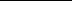 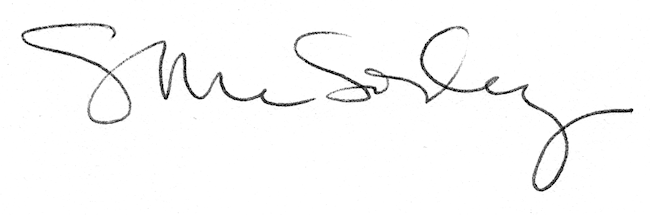 